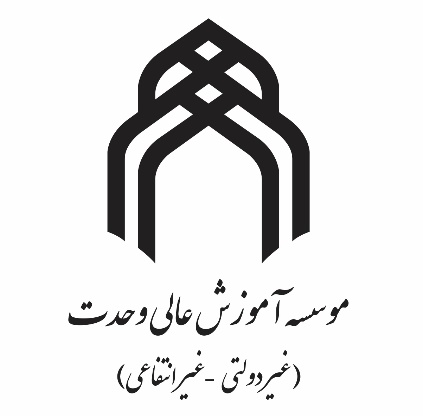 «آيين نامه دوره كارشناسي ارشد ناپيوسته» و «دستورالعمل اجرائي آيين نامه دوره كارشناسي ارشد ناپيوسته موسسه آموزش عالي وحدت»آيين نامه دوره كارشناسي ارشد ناپيوسته:مصوبه نهايي جلسه 714 شوراي عالي برنامه ريزي مورخ 15/1/1388 دستورالعمل اجرايي آئين نامه دوره كارشناسي ارشد ناپيوسته:مصوبه نهايي شوراي آموزشي و تحصيلات تكميلي موسسه آموزش عالي وحدت مورخ 21/9/1394مقدمه سرعت پر شتاب علم و فناوري و ظهور پيشرفت هاي عظيم علمي در هزاره سوم، كشورهاي جهان در شرايطي قرار داده است كه، ايجاد تحول راهبردي در برنامه هاي توسعه، امري حياتي و گامي اساسي در جهت توسعه همه جانبه است و بر اين مبنا آموزش عالي و تمامي كارگزاران نظام علمي كشور و به طور كلي نهادهاي مولد انديشه، نقش كليدي در تبيين و حقق اين تحول راهبردي- با الهام از برنامه هاي توسعه و اهداف بلند سند چشم انداز 20 ساله جمهوري اسلامي ايران- خواهند داشت.متوليان و برنامه ريزان حوزه آموزش عالي كشور نيز هم سو و هماهنگ با نهضت تحول خواهي كشور و بهره مندي از فرصت هاي پيش آمده، در راستاي ارتقاي كيفيت، لزوم بازنگري آئين نامه ها، ضوابط و مقررات آموزشي را در صدر اولويت هاي كاري خود قرار داده اند. براي نيل به اين مقصود، در گام نخست، آيين نامه دوره هاي كارشناسي ارشد به لحاظ ضرورتي كه در بازنگري و اصلاح آن احساس مي شد- با همكاري و هماهنگي دانشگاه ها و موسسات آموزش عالي- و طي جلسات متعدد كارگروه آموزشي، به 3 شيوه آموزشي- پژوهشي، آموزشي و پژوهشي تدوين شده است.ماده1:هدف از تدوين آيين نامه دوره هاي كارشناسي ارشد به سه شيوه "آموزشي" ، "پژوهشي" و "آموزشي- پژوهشي"، تقويت و توسعه دوره هاي تحصيلات تكميلي، ارتقاي كيفيت، تنوع بخشي به شيوه هاي نوين ارائه آموزش، پاسخگويي مناسب به افزايش تقاضا براي ورود به دوره هاي تحصيلات تكميلي، تقويت و ارتقاي سطح كيفي و كمي ين دوره ها و همسان سازي آن با برنامه هاي توسعه و ديگر استاد راهبردي كشور است تا با بهره مندي از آن در  تربيت متخصصان و پژوهشگران ماهر و برجسته در سطح كشور بكوشيم.ماده 2 تعاريف:دوره كارشناسي ارشد ناپيوسته: دوره اي بالاتر از دوره كارشناسي است كه بر اساس برنامه هاي مصوب شوراي گسترش آموزش عالي، به اخذ مدرك كارشناسي ارشد در رشته مربوط منتهي مي شود.شيوه آموزشي- پژوهشي: دوره اي كه محتواي برنامه آن مشتمل بر واحدهاي درسي و پايان نامه است.شيوه آموزشي: دوره اي با محوريت آموزش است كه دانشجو پس از گذراندن واحدهاي درسي و بدون گذراندن پايان نامه دانش آموخته مي شود.شيوه پژوهشي: دوره اي با محوريت پژوهش كه دستاورد آن (ارائه فن آوري جديد، ارائه نظريه و ايده جديد، توليد دانش فني، ثبت اختراع ...) شود و مشتمل بر اخذ واحهاي درسي محدود و الزام به ارائه پايان نامه است.موسسه: منظور دانشگاه ه و موسسات آموزش عالي و پژوهشي مجري دوره هاي كارشناسي ارشد. شورا: منظور شوراي تحصيلات تكميلي موسسه است.توضيح1: نماينده تحصيلات تكميلي يكي از اعضاي هيات علمي موسسه آموزش عالي وحدت است كه توسط شوراي تحصيلات تكميلي تعيين مي شود و در صورتي كه داور نباشد، بايد بدون حق راي در جلسه دفاع شركت نمايد. در هر حال وي بايد بر حسن اجراي جلسات، در چارچوب آيين نامه آموزشي دوره هاي تحصيلات تكميلي نظارت نمايد. در جلسه دفاع، نماينده تحصيلات تكميلي اولا بايد ترتيبي اتخاذ نمايد تا سوالات منحصرا توسط داوران پرسيده شود و پاسخ به اين سوالات منحصرا توسط دانشجو ارائه گردد و ثانيا مسئول جمع آوري نمرات داوران، استاد راهنما و استاد مشاور (به طور محرمانه) و نيز محاسبه ميانگين به عنوان مبناي نمره نهايي دانشجو و تكميل فرم هاي مربوط است.سمينار: منظور تحقيق و تتبع نظري است.ماده3: نحوه اجراي دوره:اين دوره به صورت روزانه، شبانه، نيمه حضوري، مجازي و بين المللي طبق ضوابط مربوط قابل اجرا مي باشد.ماده4: شرايط ورود:الف- داشتن شرايط عمومي ورود به آموزش عالي ب- دارا بودن مدرك رسمي پايان نامه دوره كارشناسي اعم از پيوسته و ناپيوسته مورد تاييد وزارت علوم تحقيقات و فناوريج- قبولي در آزمون ورودي مورد تاييد وزارت با كسب پذيرش از موسسه براساس مقررات مصوب ماده5: دروس جبراني:چنان چه رشته دوره كارشناسي با رشته دوره، تجانس نداشته باشد دانشجو بايد به تشخيص گروه آموزشي، تعدادي از دروس را تحت عنوان جبراني بگذراند.تبصره1: حداكثر دروس جبراني 12 واحد مي باشد كه در ابتداي دوره قبل از دروس اصلي ارائه مي شود.تبصره2: در انتخاب دروس، اولويت با دروس جبراني است. تعيين تعداد و عناوين دروس براساس برنامه مصوب در هر رشته و زمان انتخاب آن ها بر عهده شوراي گروه است.تبصره3: دروسي را كه دانشجو قبلا در دوره كارشناسي گذرانده است، تكرار آن در صورتي كه عنوان درس براساس سرفصل برنامه مصوب كارشناسي ارشد باشد، مجاز نيست.تبصره4: حداقل نمره قبولي در هر درس اعم از دروس يا جبراني 12 است.ماه6:موسسه موظف است به تناسب تعداد پذيرفته شدگان در اين دوره، مشاور تحصيلي براي هدايت دانشجويان تعيين نمايد.ماده7:تعداد واحدهاي درسي را كه دانشجو بايد در هر نيمسال تحصيلي در اين دوره اخذ نمايد حداقل 8 و حداكثر 12 است.توضيح2: در صورت ضرورت فقط بخش بسيار كمي از زمان كلاس در طول يك ترم به ارائه سمينارهاي دانشجويي اختصاص يابد و بخش اعظم زمان كلاس بايد توسط خود مدرسين محترم به ارائه اطلاعات درسي روزآمد، در چارچوب سرفصل تخصيص يابد. همچنين با توجه به ماهيت دوره آموزشي، ارائه نمره دروس نبايد مشروط به ارائه مقاله پژوهشي يا ترجمه بخشي از يك كتاب در طول ترم باشد.توضيح3: تشكيل كلاس هاي كارشناسي ارشد با تعداد دانشجوي كمتر از كف مصوب شوراي تحصيلات تكميلي مجاز نيست.ماده8: ارزشيابي تحصيلي:ميانگين نمرات دانشجو در دو نيمسال نبايد كمتر از 14 باشد.ماده9: در آخرين نيمسال تحصيلي، دانشجو از شرط اخذ حداقل واحد معاف است و چنان چه ميانگين نمره دانشجو در اين نيمسال كمتر از 14 باشد، مشروط تلقي مي شود.ماده10:ميانگين كل نمرات دانشجو در پايان دوره نبايد از 14 كمتر باشد، در غير اين صورت، دانش آموخته دوره كارشناسي ارشد شناخته نمي شود.تبصره: دانشجويي كه پس از گذراندن كليه دروس دوره در هر سه شيوه، ميانگين كل نمرات او از 14 كمتر باشد- در صورتي كه حداكثر مجاز مدت تحصيل وي به پايان نرسيده باشد- مي تواند دروسي را كه در آن ها نمره كمتر از 14 احراز كرده است، فقط در يك نيمسال تكرار كند و در صورت جبران كمبود ميانگين كل، دانش آموخته مي شود. دانشجويي كه به هر دليل نتواند از اين فرصت استفاده كند، از ادامه تحصيل محروم مي شود و مدركي دريافت نمي كند.ماده 11 حضور و غياب:حضور دانشجو در تمامي برنامه هاي درسي و ديگر فعاليت هاي آموزشي و پژوهشي دوره، الزامي است. غيبت دانشجو در هر درس نبايد از سه شانزدهم مجموع ساعات آن درس تجاوز كند، در غير اينصورت، نمره دانشجو در آن درس صفر محسوب مي شود.تبصره1: در صورتي كه غيبت دانشجو در يك درس، بيش از حد مجاز بوده و از نظر موسسه موجه تشخيص داده شود، آن درس از مجموعه دروس انتخابي دانشجو حذف مي شود. در اين صورت رعايت حد نصاب 8 واحد در نيمسال الزامي نيست، ولي آن نيمسال از نظر طول تحصيل براي دانشجو يك نيمسال كامل محسوب مي شود.تبصره2: غيبت در شيوه پژوهشي ارزيابي ناموفق واحدهاي پژوهشي اخذ شده در آن نيمسال است كه طبق نظر هيئت داوران در ماده 23 انجام مي شود.ماده 12:غيبت غير موجه در امتحان هر درس منجر به نمره صفر در آن درس مي شود.تبصره: در صورتي كه غيبت دانشجو در امتحان، از نظر موسسه موجه تشخيص داده شود درس مزبور حذف مي شود.ماده 13: مرخصي تحصيلي:دانشجوي دوره كارشناسي ارشد در هر سه شيوه، مي تواند حداكثر يك نيمسال از مرخصي تحصيلي استفاده نمايد. مدت مذكور جزو سنوات تحصيلي دانشجو محسوب مي شود.تبصره3: هر دانشجو در هر سه شيوه كارشناسي ارشد، مي توند حداكثر 2 نيمسال را با موافقت موسسه مبدا و مقصد به عنوان مهمان بگذراند.ماده 17: معادل سازي دروس در دوره كارشناسي ارشد با نظر گروه آموزشي و با شرايط زير امكان پذير است:الف: پذيرش وي براي ورود به دوره مورد تاييد وزارت باشد.ب: موسسه قبلي دانشجو در رشته تحصيلي، مورد تاييد وزارت باشد.ج: سر فصل دروس گذرانده دانشجو براساس برنامه هاي مصوب شوراي برنامه ريزي باشد.ماده 18: استاد راهنما: استاد راهنما در دوره كارشناسي ارشد "آموزشي- پژوهشي" و "پژوهشي" به پيشنهاد دانشجو و با موافقت يكي از اعضاي هيات علمي با مرتبه حداقل استادياري و تاييد شورا تعيين مي شود.تبصره: چنانچه استاد راهنما خارج از موسسه آموزش عالي انتخاب مي شود به جاي شرط استادياري، داشتن مدرك دكتري الزامي است.توضيح5: دانشجو موظف است پس از اخذ پايان نامه، در هر نيمسال واحد پايان نامه را انتخاب نمايد.توضيح 6: هيچ يك از بستگان درجه يك دانشجوي دوره كارشناسي ارشد نمي تواند راهنمايي، مشاوره و يا داوري پايان نامه دانشجوي مورد نظر را به عهده بگيرد.توضيح7: براي تدريس در دوره كارشناسي ارشد، عضو هيات علمي بايد سابقه دو نيمسال تدريس در دوره كارشناسي را داشته باشد.توضيح8: براي راهنمايي پايان نامه كارشناسي ارشد، به جز داشتن مدرك دكتري يا استادياري، قيد ديگري وجود ندارد.توضيح 9: انتخاب استاد راهنما از بين متخصصان خارج از موسسه آموزش عالي وحدت با رعايت ماده 18، تبصره ها و توضيحات آن فقط در قالب استاد راهنماي دوم مجاز است.ماده 19:استاد مشاور به پيشنهاد استاد راهنما پس از تاييد شوراي گروه از اعضاي هيئت علمي داخل يا متخصصان خارج از دانشگاه انتخاب مي شود.توضيح10: استاد مشاور مي تواند از متخصصان مراكز و موسسات آموزش عالي با مرتبه مربي و يا از كارشناسان صنعت، با تجربه ده سال سابقه ي كار تخصصي و با حداقل مدرك كارشناسي انتخاب شود.توضيح 11: مقررشد هر پايان نامه ارشد حداكثر 1 استاد راهنما داشته باشد و تعداد كل اساتيد راهنما و مشاور (با هر تركيبي) حداكثر 3 نفر باشند. در صورت ضرورت و با تصويب شوراي تحصيلات تكميلي مي توان يك مشاور ديگر به تركيب بالا اضافه نمود. در هر حال حق الزحمه مربوطه به نسبت مساوي بين استادان راهنما و بين استادان مشاور تقسيم مي شود. ضمنا در حالتي كه دو استاد راهنما براي يك پايان نامه وجود دارد بايد يكي از آن ها به عنوان استاد راهنماي اول (مسئول مكاتبت و امور آموزشي- پژوهشي) و عضو هيات علمي گروه آموزشي مربوطه باشد.ماده 20: ارزشيابي پايان نامهالف: نمره از 19 تا 20 : عالينمره از 00/18 تا 99/18: بسيار خوبنمره از 00/16 تا 99/17: خوب از 00/14 تا 99/15 قابل قبولب نمره كمتر از 00/14: غير قابل قبول تبصره: چنانچه ارزشيابي پايان نامه غير قابل قبول باشد دانشجو مجاز است حداكثر 1 نيمسال در مدت مجاز تحصيل در جلسه دفاعيه شركت و مجددا از پايان نامه دفاع كند. دانشجويي كه در فرصت تعيين شده نتواند از پايان نامه خود با موفقيت دفاع نمايد، از ادامه تحصيل و دريافت مدرك تحصيلي محروم مي شود.توضيح 12: در مورد پايان نامه هاي كارشناسي ارشد، سقف نمره بدون مقاله دانشجويان 19 (نوزده) است. يك نمره باقي مانده طبق ضوابط زير اضافه مي گردد:الف) هر مقاله در مجلات علمي- پژوهشي معتبر پذيرفته شده و يا چاپ شده: 1 نمرهب) هر مقاله كامل در مجلات علمي- ترويجي معتبر پذيرفته شده و يا چاپ شده:75/0 نمرهج) هر مقاله در مجموعه مقالات همايش هاي معتبر (با ارائه گواهي ارائه) 25/0 نمره (تا سقف 5/0)د) در صورتي كه دانشجو همچنان مقاله اي در مجلات معتبر علمي- پژوهشي داشته باشد كه در موارد بالا محاسبه نشده باشد، بايد يك نمره به نمره نهايي وي اضافه كرد.ه) در مقالات منتشر شده توسط دانشجويان، نام موسسه به صورت هاي زير نوشته شود و ايميل دانشجو و هيات علمي، ايميل موسسه باشد."موسسه آموزش عالي وحدت" با ايميل موسسه (***) و **** و) مستندات مربوط به مقاله ها بايد قبل از جلسه دفاع به نماينده تحصيلات تكميلي تحويل داده شود تا در نمره نهايي منظور گردد. نمره پايان نامه جهت اخذ پذيرش مقاله نمي تواند شناور باقي بماند.توضيح 13: تاريخ فارغ التحصيلي دانشجو، تاريخ دفاع قابل قبول از پايان نامه مي باشد.ماده 21:به دانشجوي كارشناسي ارشد كه به هر دليل از تحصيل باز مي ماند، فقط يك گواهي كه دانشجو چه دروسي را در چند واحد و با چه نمره اي گذرانده اعطا مي شود.ماده 22: ارزشيابي پايان نامه در جلسه دفاعيه توسط هيئت داوران انجام مي شود.ماده 23: تركيب هيئت داوران بر اساس دستورالعمل شورا است.توضيح14: تركيب هيات داوران عبارت است از: استاد(ان) راهنما و استاد(ان) مشاور، نماينده تحصيلات تكميلي، دو داور با درجه حداقل استادياري به انتخاب شوراي تحصيلات تكميلي گروه آموزشي كه حداقل يكي از آن ها بايد داور داخلي باشد. نماينده تحصيلات تكميلي مي تواند يكي از داوران داخلي باشد.ماده 24:گواهينامه پايان دوره كارشناسي ارشد به هر سه شيوه (آموزشي- پژوهشي، آموزشي و پژوهشي) ارزش يكساني داشته و مي تواند در دوره تحصيلي بالاتر ادامه تحصيل دهند.ماده 25:تعداد واحدهاي دوره كارشناسي ارشد در هر سه شيوه (آموزشي- پژوهشي، آموزشي و پژوهشي) بر حسب رشته حداقل 28 و حداكثر 32 واحد است.الف شيوه آموزشي- پژوهشيماده 26: تعداد واحد پايان نامه در اين شيوه حداقل 4 و حداكثر 7 واحد درسي براي همه رشته ها و بر اساس برنامه مصوب مي باشد.ماده 27 پايان نامه:دانشجو موظف است پس از پايان نيمسال اول و قبل از شروع نيمسال سوم تحصيلي، موضوع پايان نامه خود را با نظر استاد يا اساتيد راهنما و تاييد گروه مربوط، انتخاب نمايد. موضوع پايان نامه پس از تاييد شوراي تحصيلات تكميلي قطعيت مي يابد.توضيح 15: چاپ پايان نامه هاي كارشناسي ارشد بلامانع است. اما ضروري است طبق ضوابط مصوب كميته انتشارات موسسه آموزش عالي وحدت عمل شود و نويسنده (ها) در مقدمه ذكر نمايند كه اين اثر مستخرج از پايان نامه ارشد در موسسه آموزش عالي وحدت مي باشد. ضمنا اسامي اساتيد راهنما و مشاور نيز در مقدمه ذكر گردد.ب شيوه آموزشيماده 28: در اين شيوه، تمامي دوره به صورت واحدهاي درسي بدون پايان نامه خواهد بود كه گذراندن حداقل 2 و حداكثر 4 واحد سمينار (تحقيق و تتبع نظري) الزامي است.ج شيوه پژوهشيماده 29:اين شيوه پذيرش براي موسسات پژوهشي بوده و در مورد موسسات آموزشي منوط به تامين كل هزينه ها (انجام تحقيق و حق الزحمه پايان نامه) از محل درآمدهاي اختصاصي طرح پژوهشي كاربردي استاد راهنما قابل اجرا مي باشد.ماده 30: دانشجو طي نيمسال اول موظف است موضوع پژوهش خود را با نظر استاد راهنما و تاييد گروه انتخاب نمايد.ماده 31: تعداد واحدهاي درسي در اين شيوه 6 تا 10 واحد است و دانشجو مي تواند همزمان با واحدهاي آموزشي، واحدهاي پژوهشي خود را با نظر استاد و تاييد گروه انتخاب نمايد.ماده 32:حضور و غياب دانشجو در مرحله پژوهش در اين شيوه با نظر استاد راهنما و تاييد گروه و براساس تعداد جلسات مشاوره و راهنمايي صورت مي پذيرد.ماده 33: روند پيشرفت پژوهش دانشجو در هر نيمسال با حضور استاد راهنما، نماينده تحصيلات تكميلي موسسه و يك نفر از اعضاي هيئت علمي متخصص به انتخاب مدير گروه ذي ربط، مورد ارزيابي قرار مي گيرد.تبصره1: كل واحدهاي پايان نامه در اين شيوه به 3 نيمسال تقسيم شده و دانشجو در هر نيمسال يك سوم آن ها را تحت عنوان بخش اول پايان نامه، اخذ مي نمايد.تبصره2: حداقل نمره قبولي پس از داوري روند پيشرفت پژوهش دانشجو در هر نيمسال نمره 14 است.تبصره3: چنانچه نمره پيشرفت پژوهشي دانشجو در هر ارزيابي كمتر از 14 باشد وي در آن نيمسال مشروط تلقي مي شود.ماده 34:ارزيابي نهايي، در اين شيوه دفاع از پايان نامه است كه آخرين مرحله تحصيل دانشجو انجام مي شود.توضيح 16: هر دانشجوي كارشناسي ارشد بايد براي فارغ التحصيلي دو نسخه چاپي (براي استاد راهنما و كتابخانه دانشكده) و CDهايي شامل فايل PDF پايان نامه براي اساتيد، مشاور، داور، گرو، و كتابخانه مركزي فراهم نمايد. تعداد نسخه هاي چاپي متناسب با تعداد استادان راهنما يا تقاضاي استادان مشاور براي دريافت نسخه چاپي قابل افزايش است.توضيح 17: فارغ التحصيلي كليه دانشجويان تحصيلات تكميلي منوط به اخذ گواهي پژوهشگاه اطلاعات و مدارك علمي ايران از طريق كتابخانه موسسه آموزش عالي وحدت است.ماده 35: اجراي هر يك از شيوه ها "آموزشي- پژوهشي"، "آموزشي" و "پژوهشي"، در دوره، توسط موسسه با مجوز از شوراي گسترش آموزش عالي مجاز است.ماده36: در مواردي كه آيين نامه ساكت است تصميم گيري بر عهده شورا مي باشد.ماده37: آيين نامه در برگيرنده اصول و ضوابط كلي دوره كارشناسي ارشد به 3 شيوه اجرايي مي باشد و موسسه موظف است دستورالعمل اجرايي آن را در چارچوب آيين نامه، تدوين و پس از تصويب در شورا اجرا كند.ماده 38: تفسير آيين نامه بر عهده معاونت آموزشي وزارت است و در صورت بروز ابهام، نظر معاونت مذكور مورد استناد قرار خواهد گرفت.ماده 39: آيين نامه آموزشي دوره كارشناسي ارشد در 39 ماده و 19 تبصره در جلسه 714 مورخ 15/1/88 شوراي برنامه ريزي آموزش عالي به تصويب وزير محترم علوم، تحقيقات و فناوري رسيد و از نيمسال اول تحصيلي 89-88 به مدت 3 سال قابل اجرا است كه پس از مدت مذكور با ارزيابي از خروجي هاي دوره و در صورت موافقت تمديد خواهد شد. با ابلاغ اين آيين نامه، كليه آيين نامه ها و بخشنامه هاي مغاير با آن ملغي اعلام مي شود.توضيح 18: طبق ماده 37، "دستورالعمل اجرائي آيين نامه دوره كارشناسي ارشد ناپيوسته موسسه آموزش عالي وحدت"، با اضافه كردن 18 توضيح به "آيين نامه دوره كارشناسي ارشد ناپيوسته مصوب وزارت علوم، تحقيقات و فناوري"، در جلسه مورخ 21/9/1392 در شوراي آموزشي و تحصيلات موسسه آموزش عالي وحدت، به عنوان متمم اصلاحي به تصويب رسيده و از تاريخ تصويب لازم الاجرا است.م- 9/8/96